OMB Control No: 1670-0019Expiration Date: 04/30/2014INSTRUMENT COPYDISCLAIMER: The screenshots of the collection instrument shown below were pulled from a meeting held in July 2010 and 2013. The information collected by the instrument and the instrument itself will not change except for graphics and meeting details specific to each event.   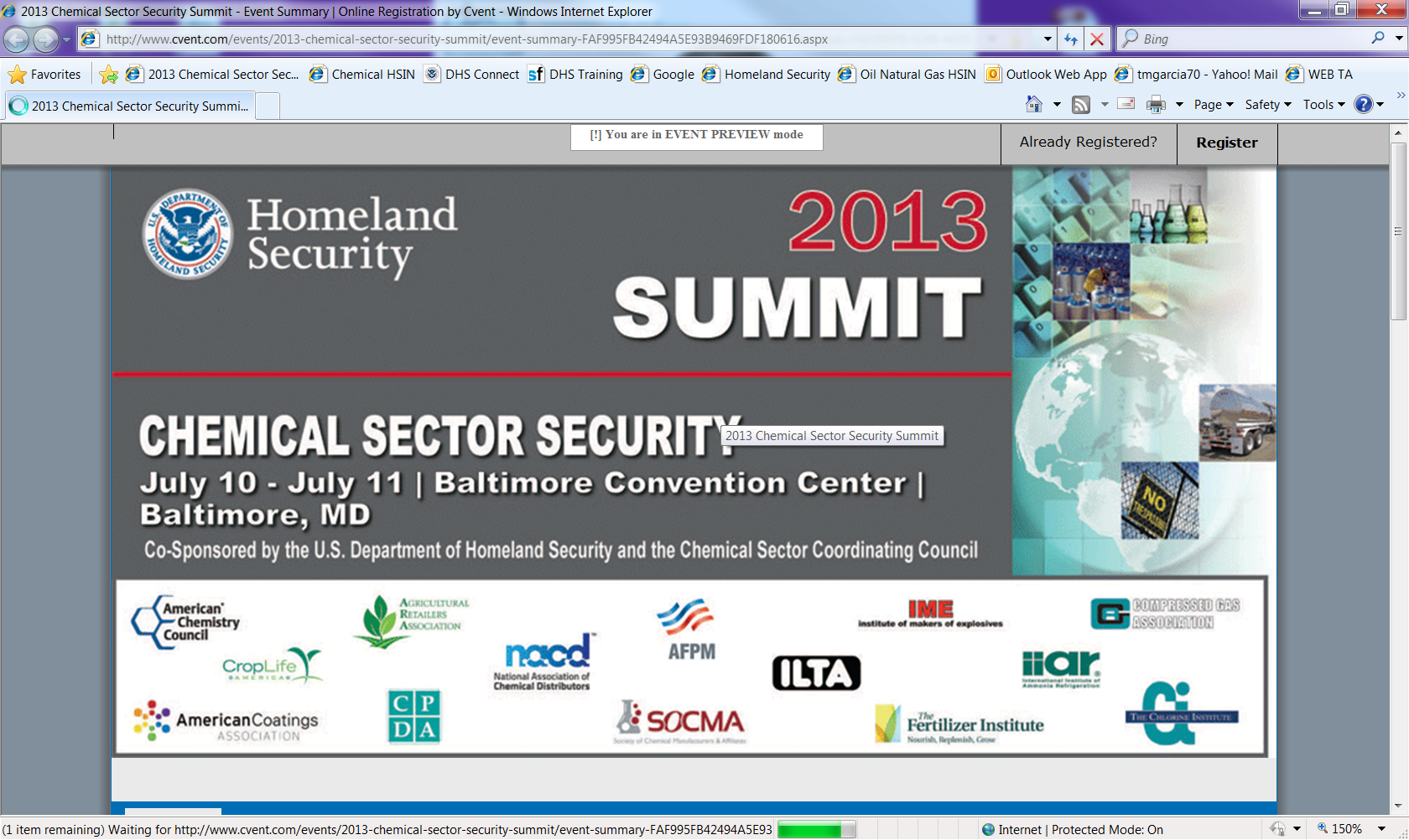 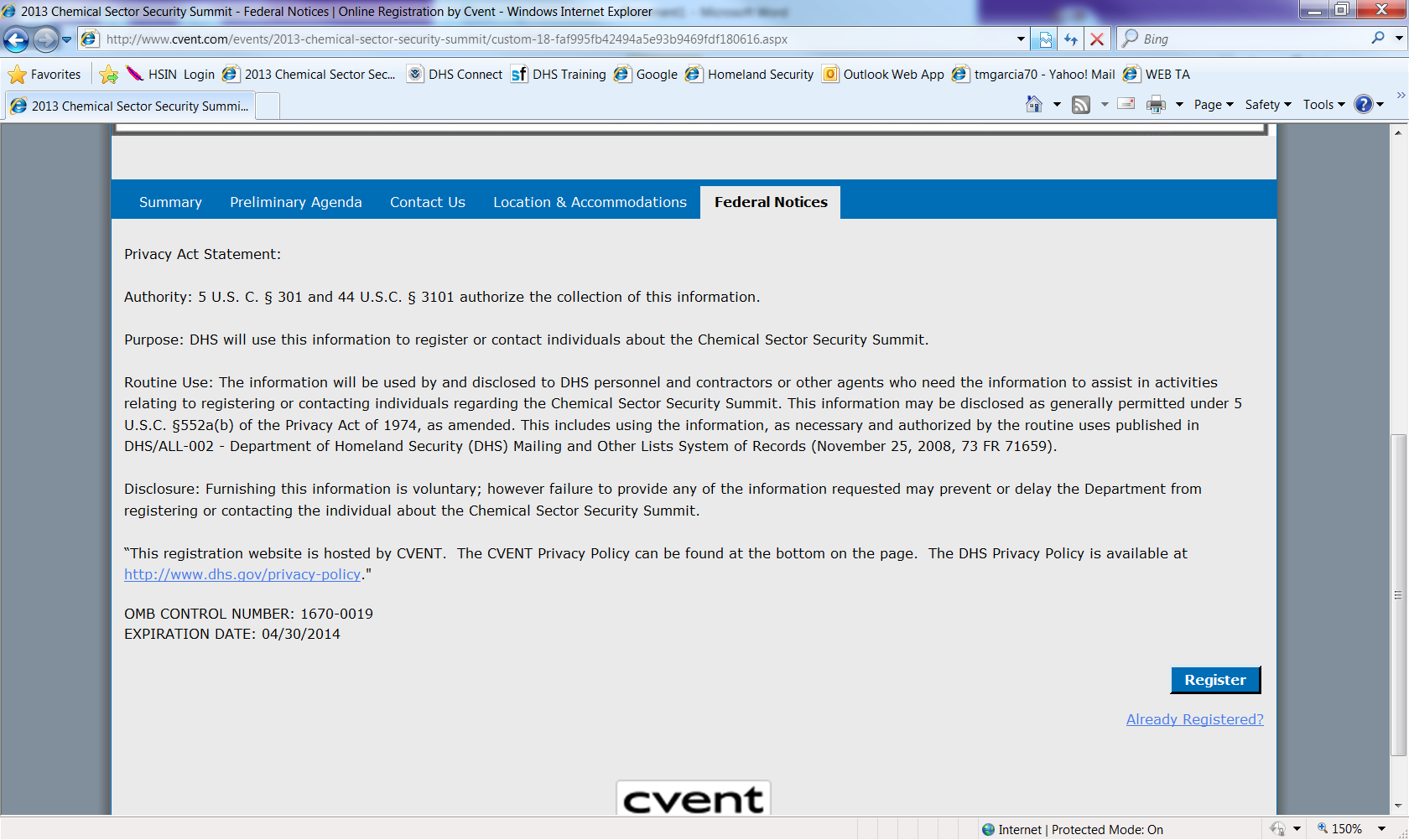 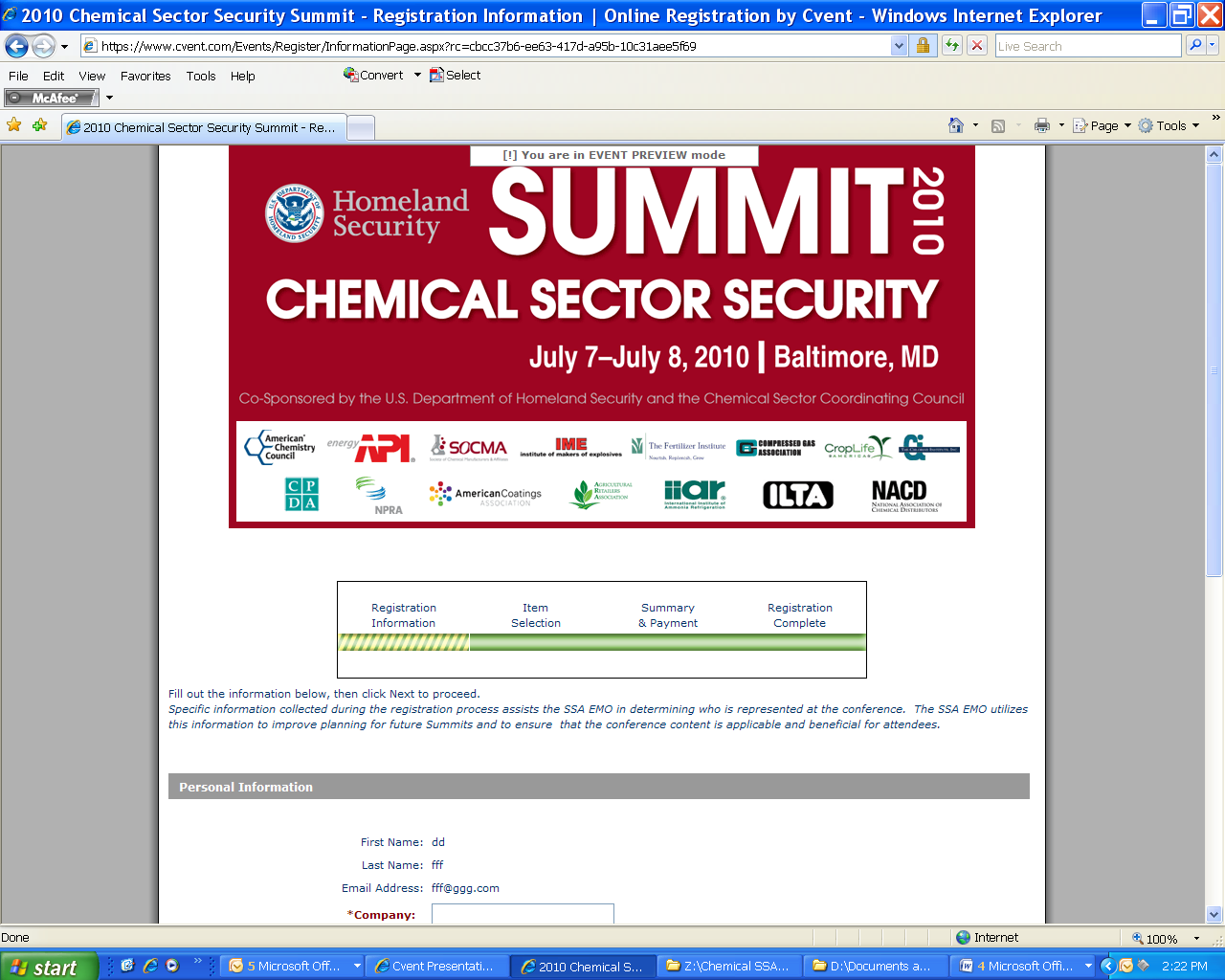 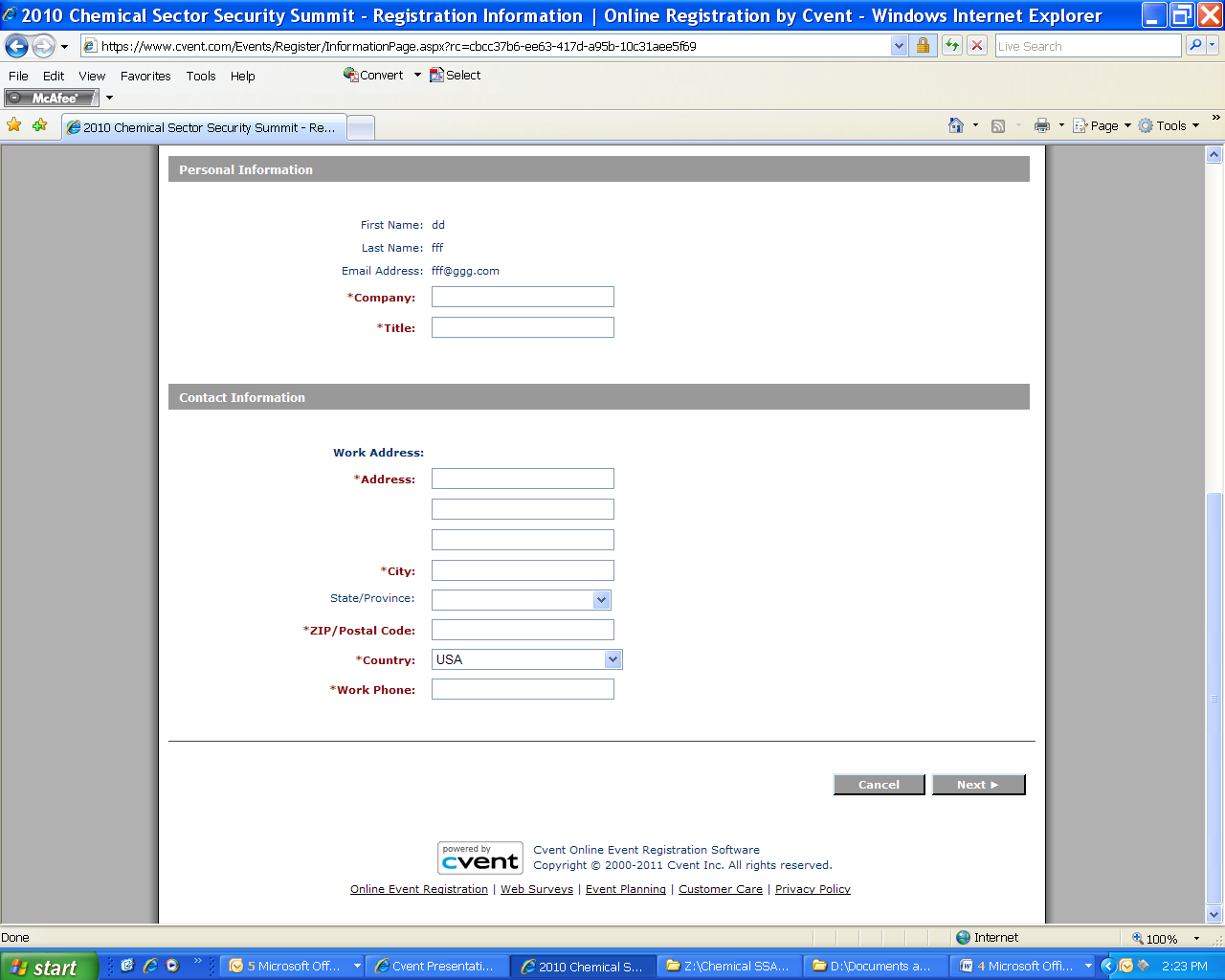 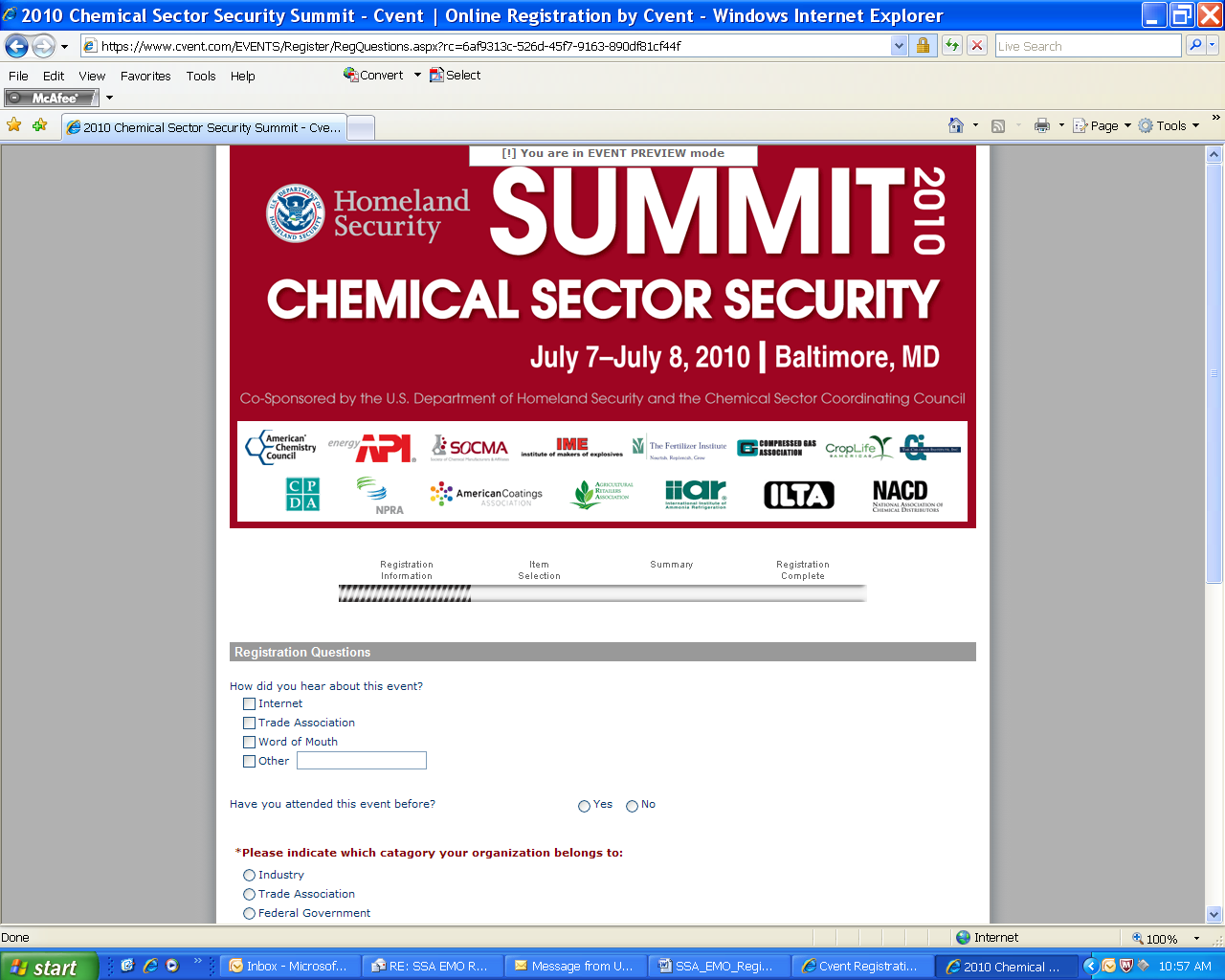 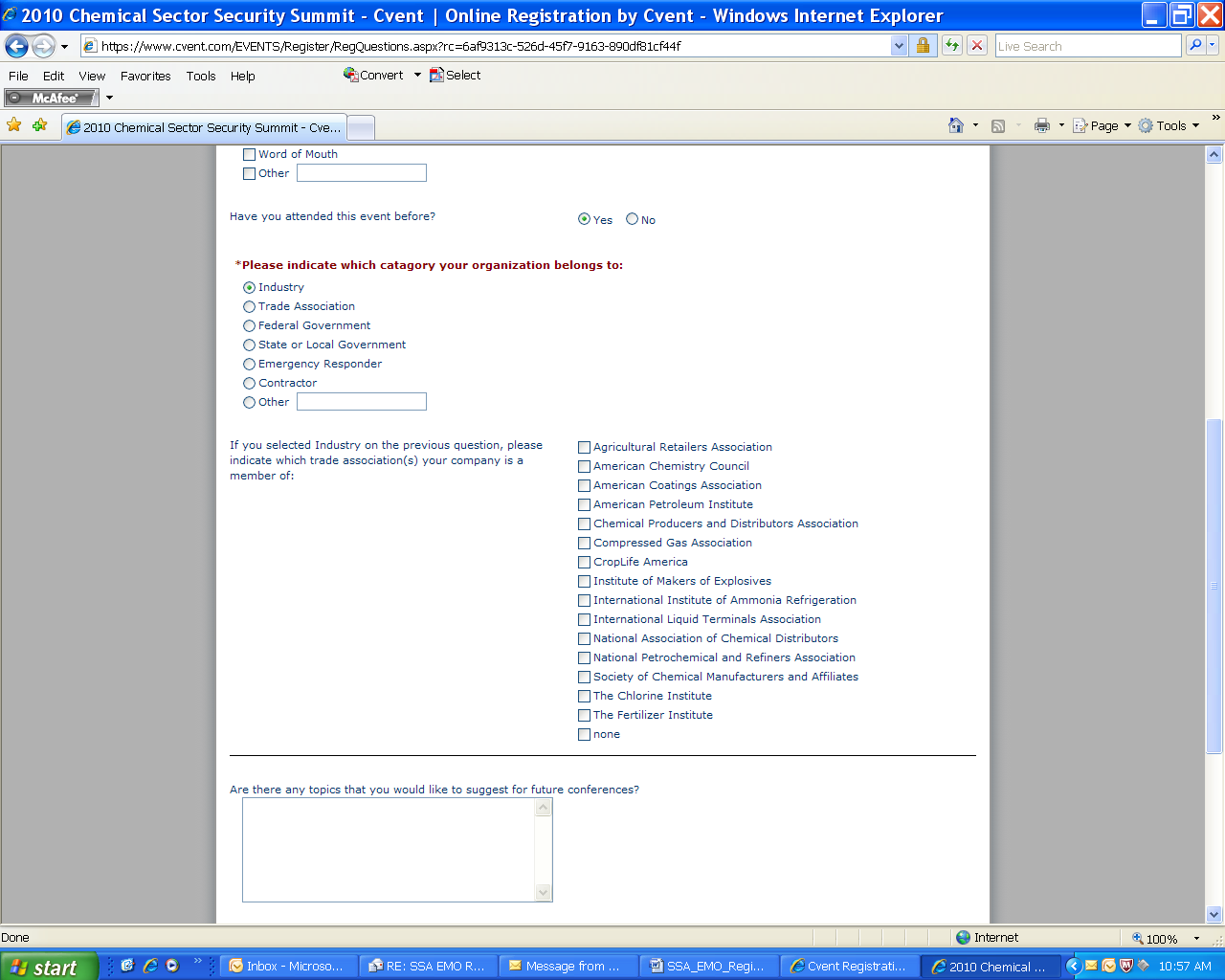 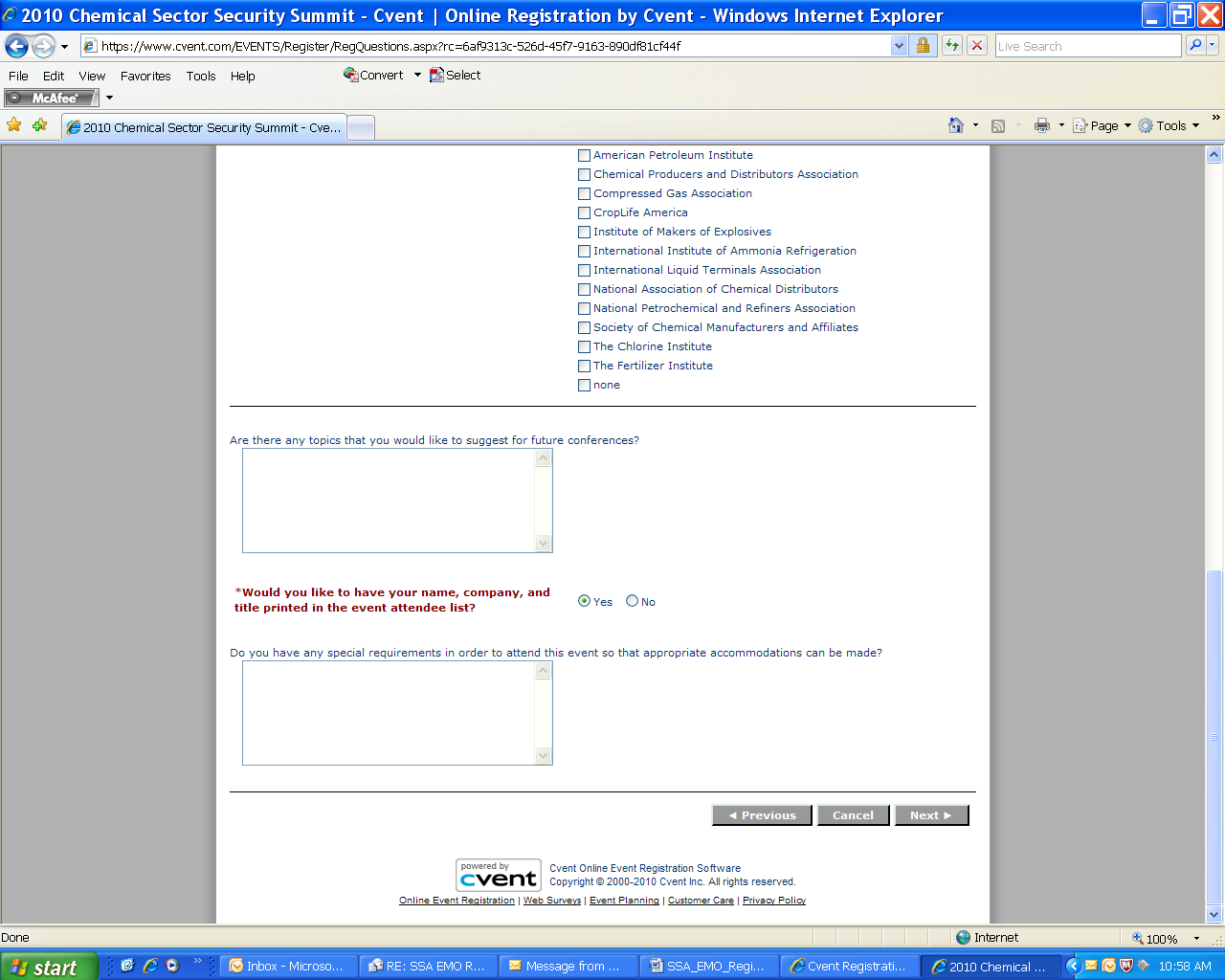 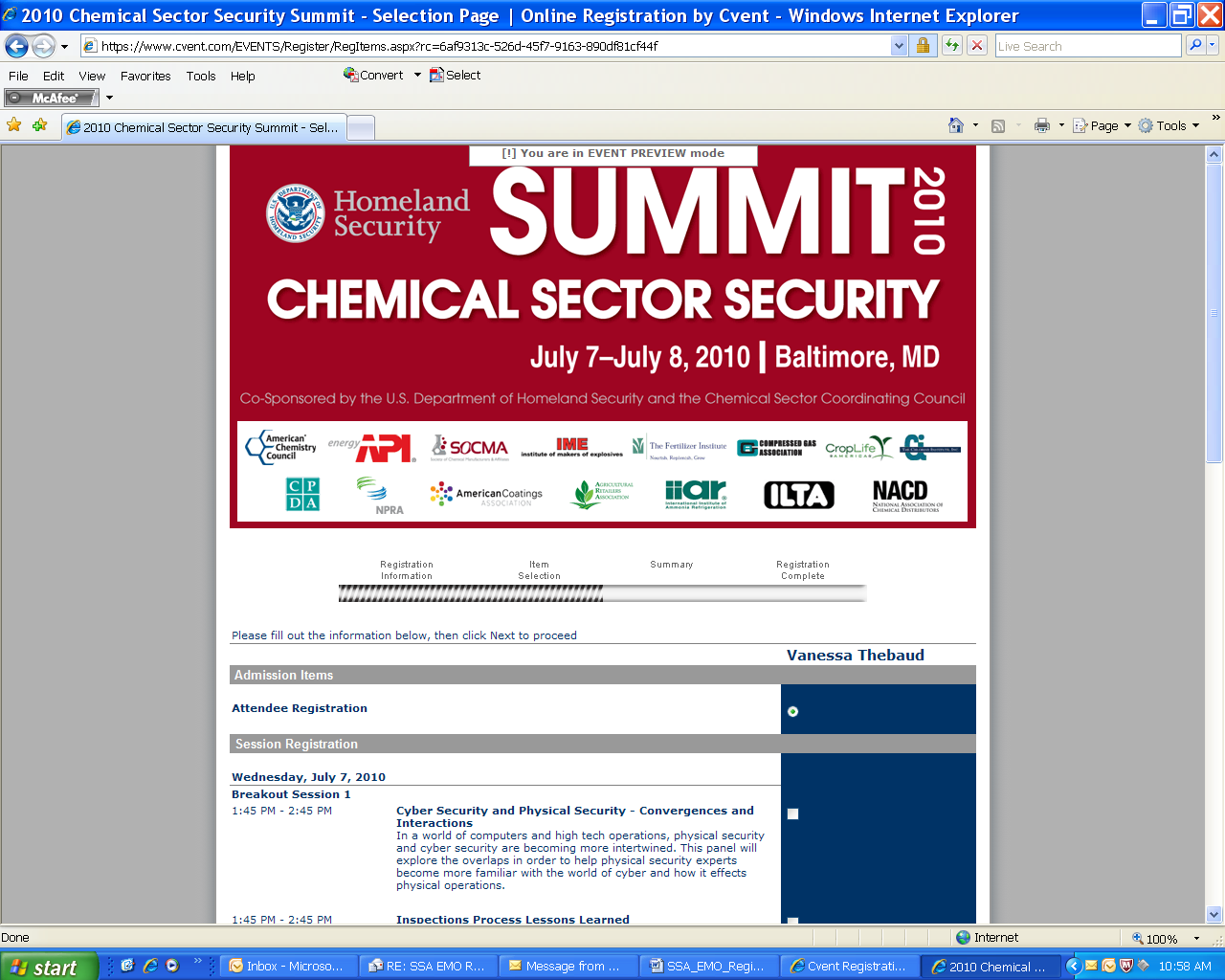 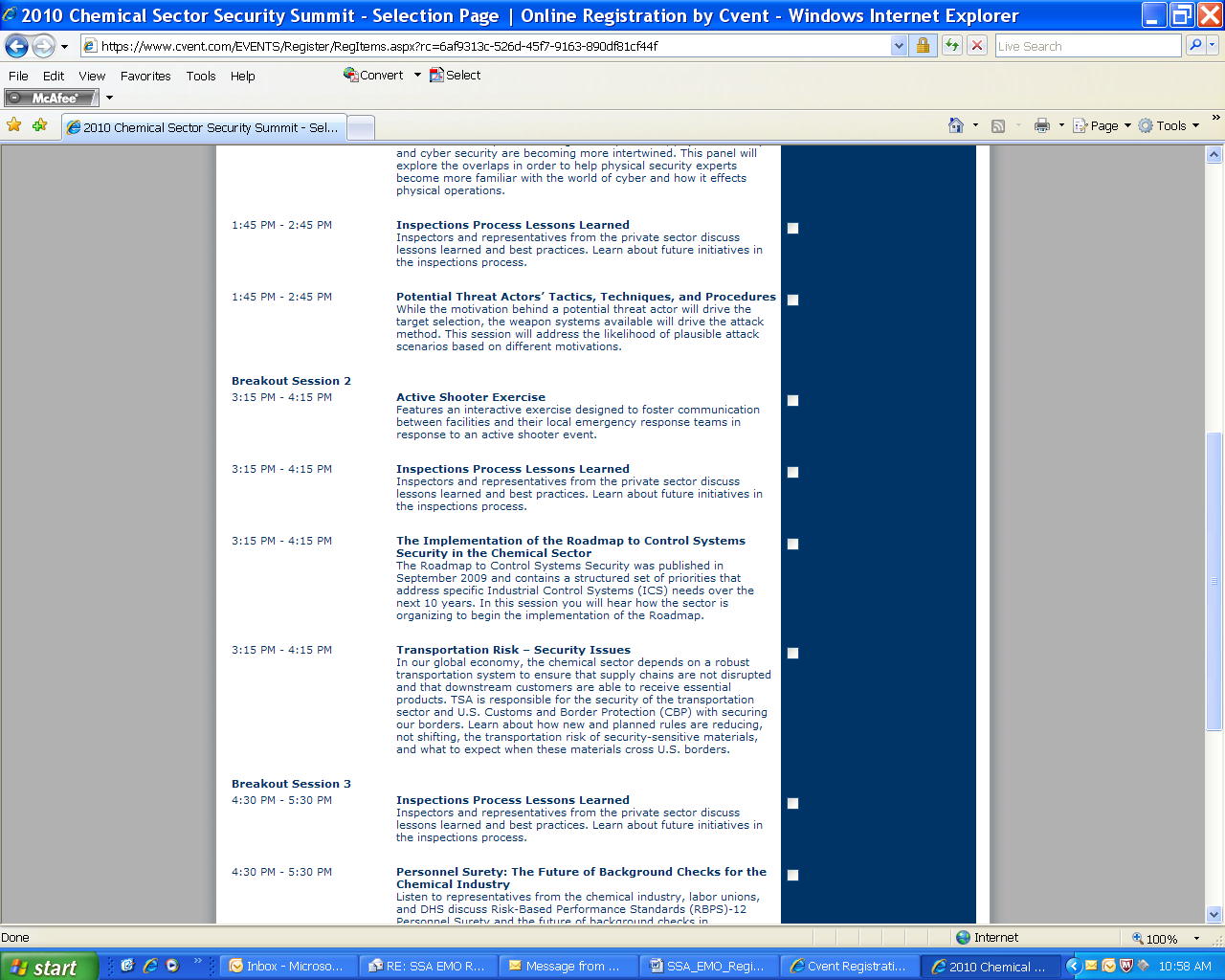 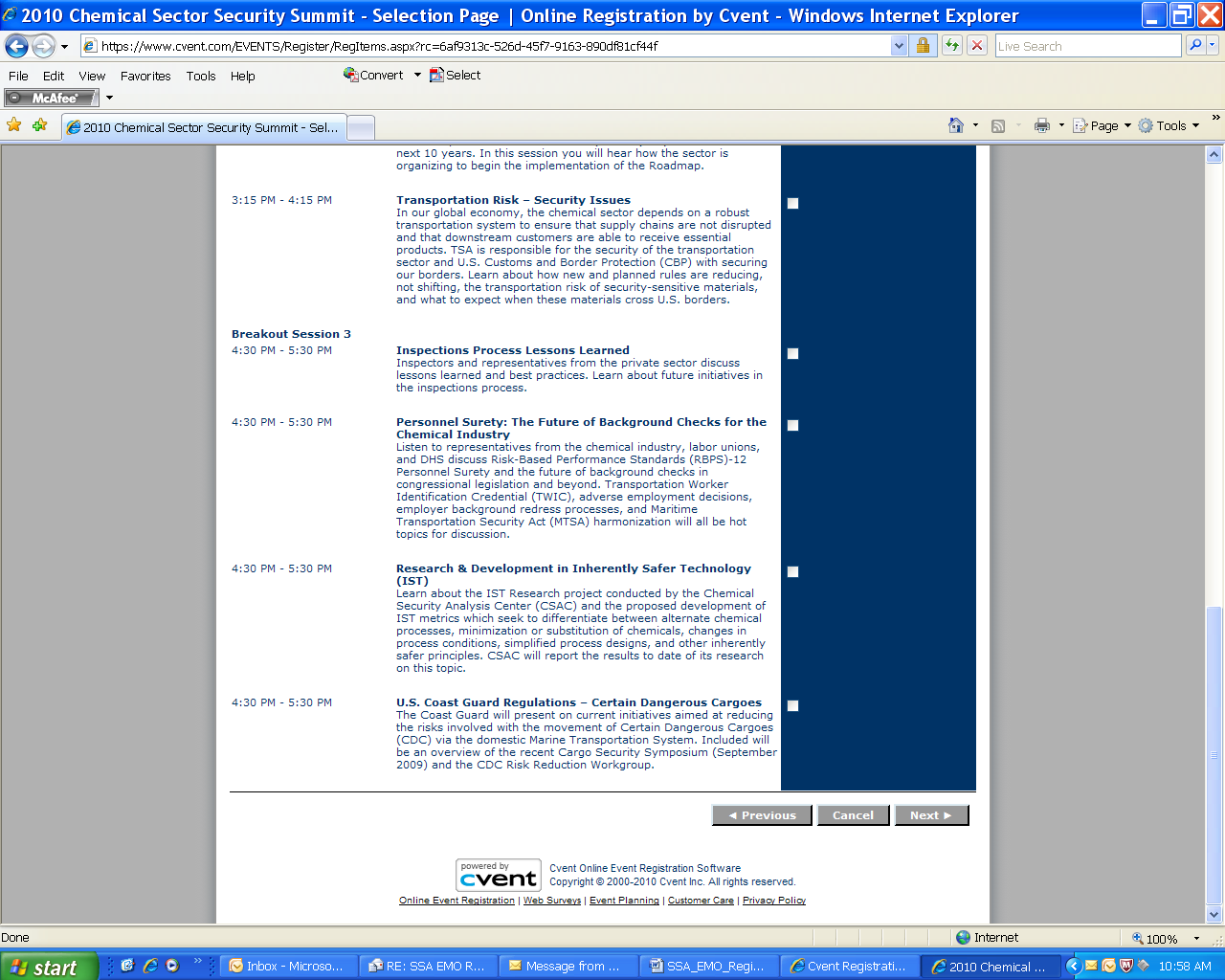 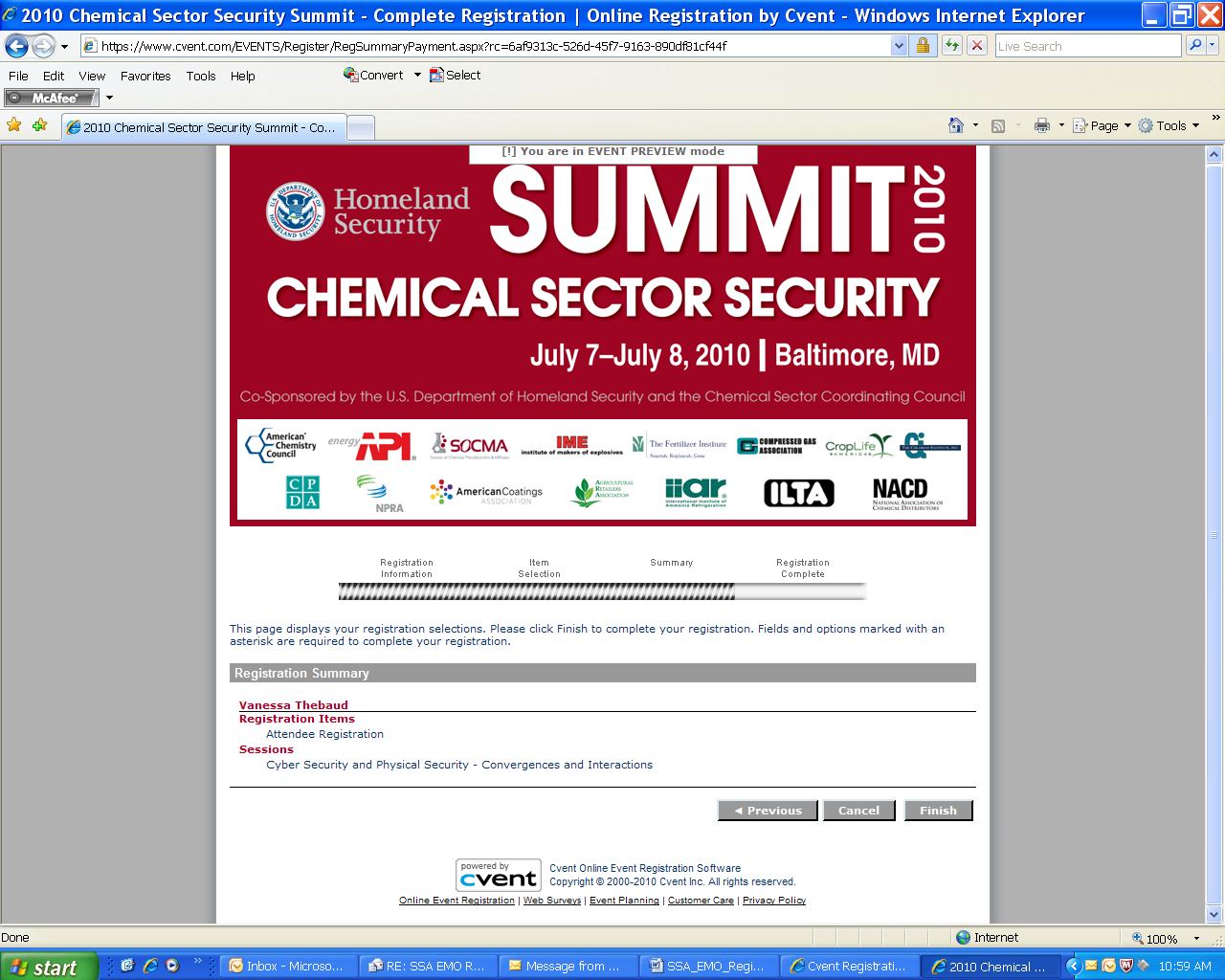 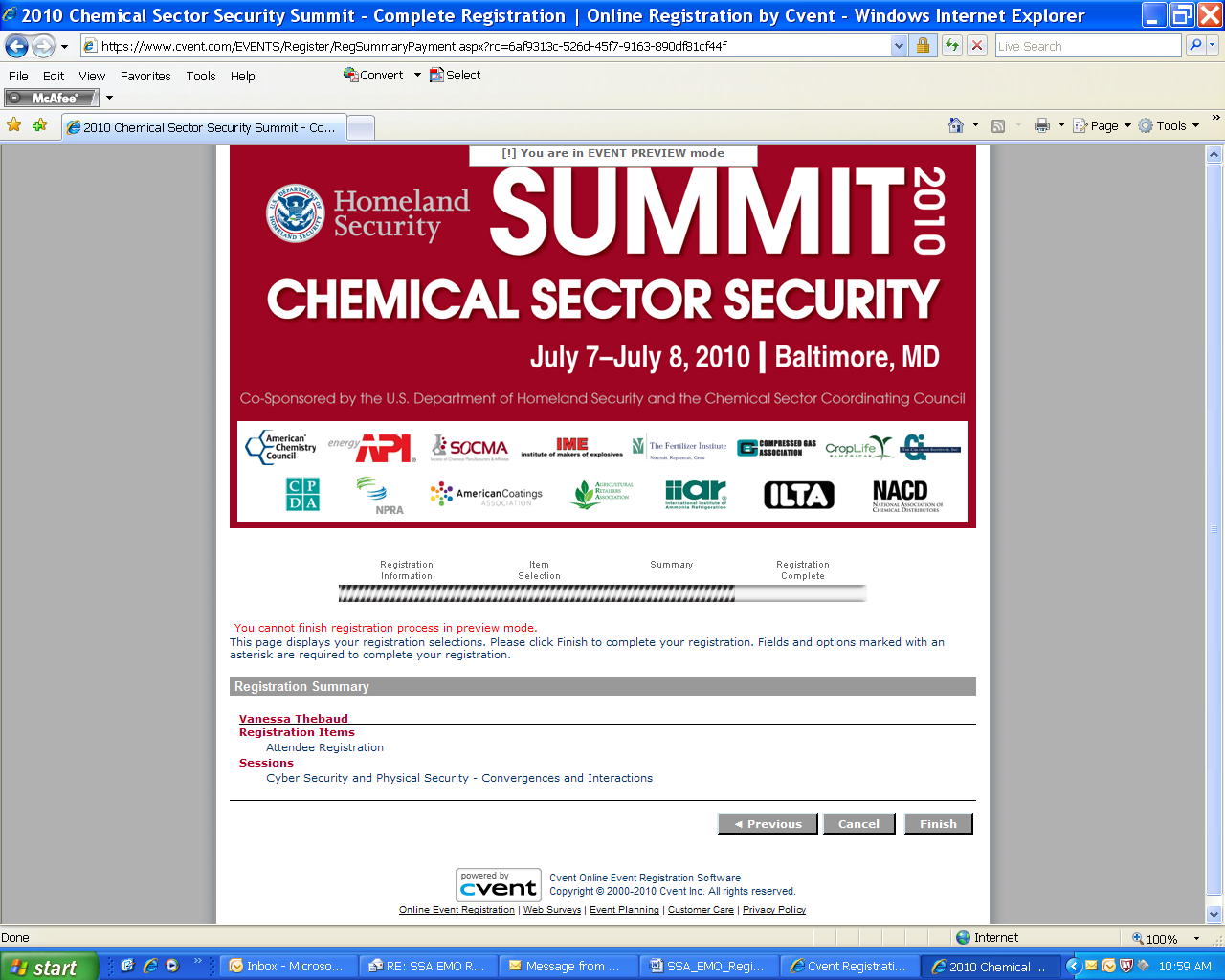 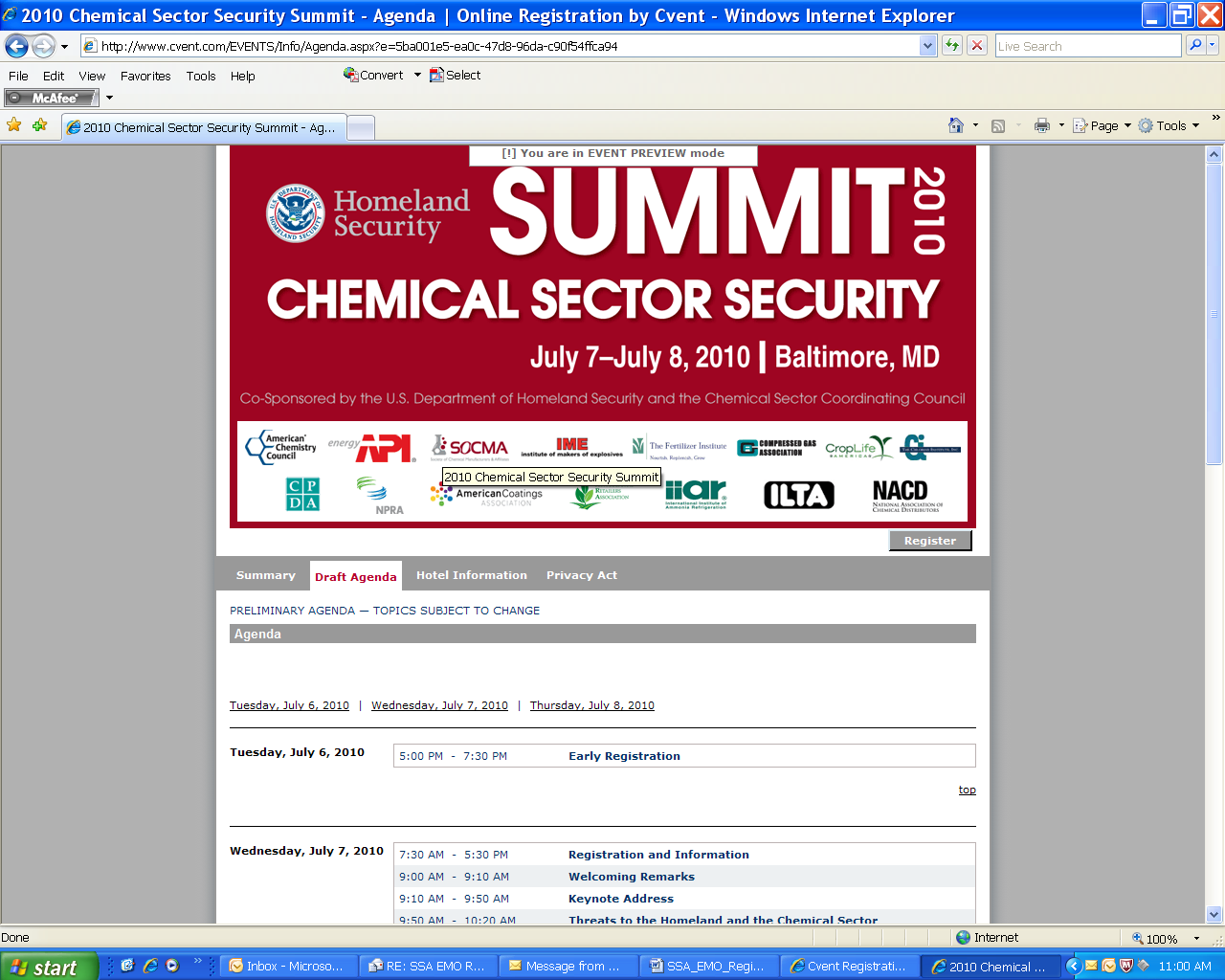 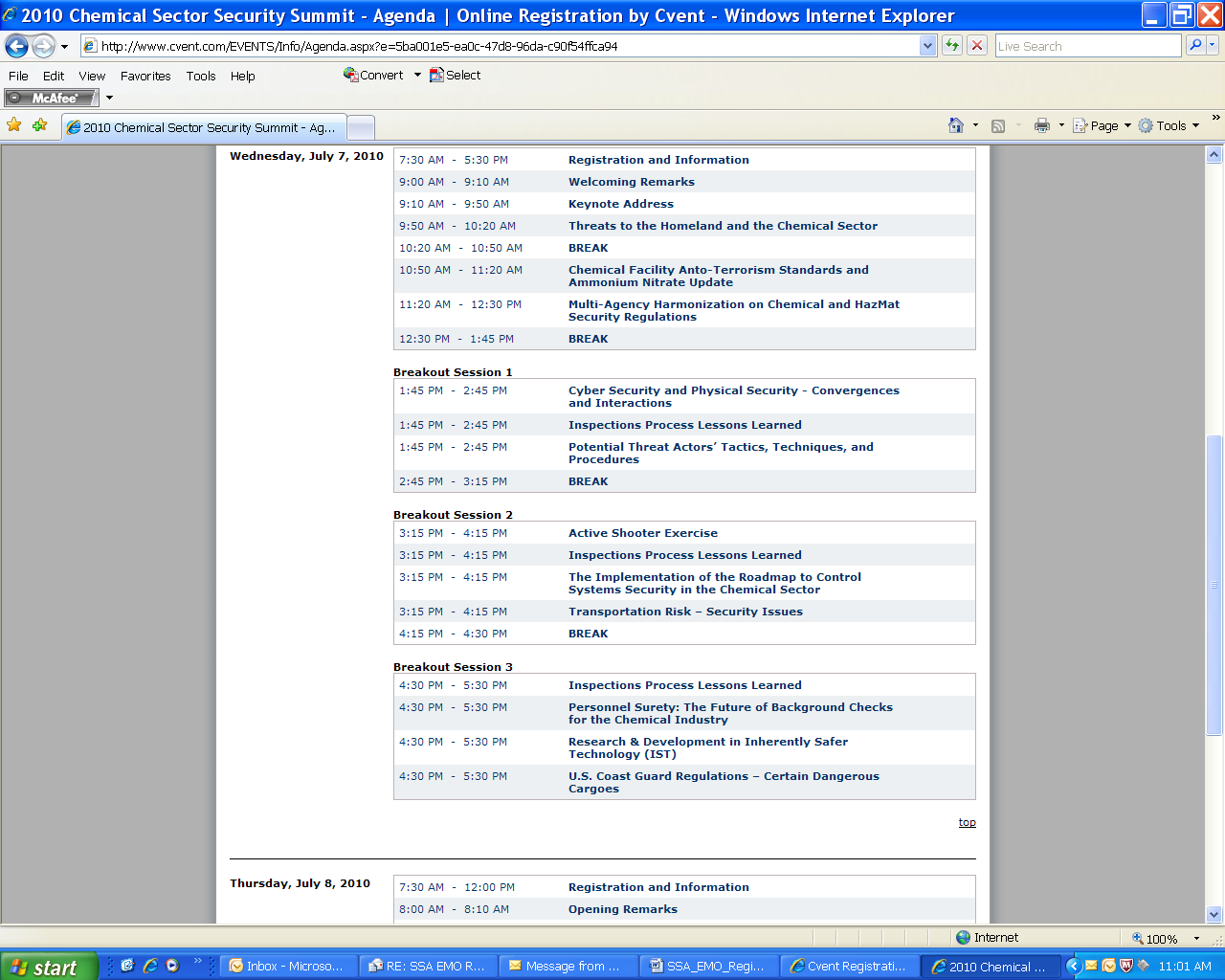 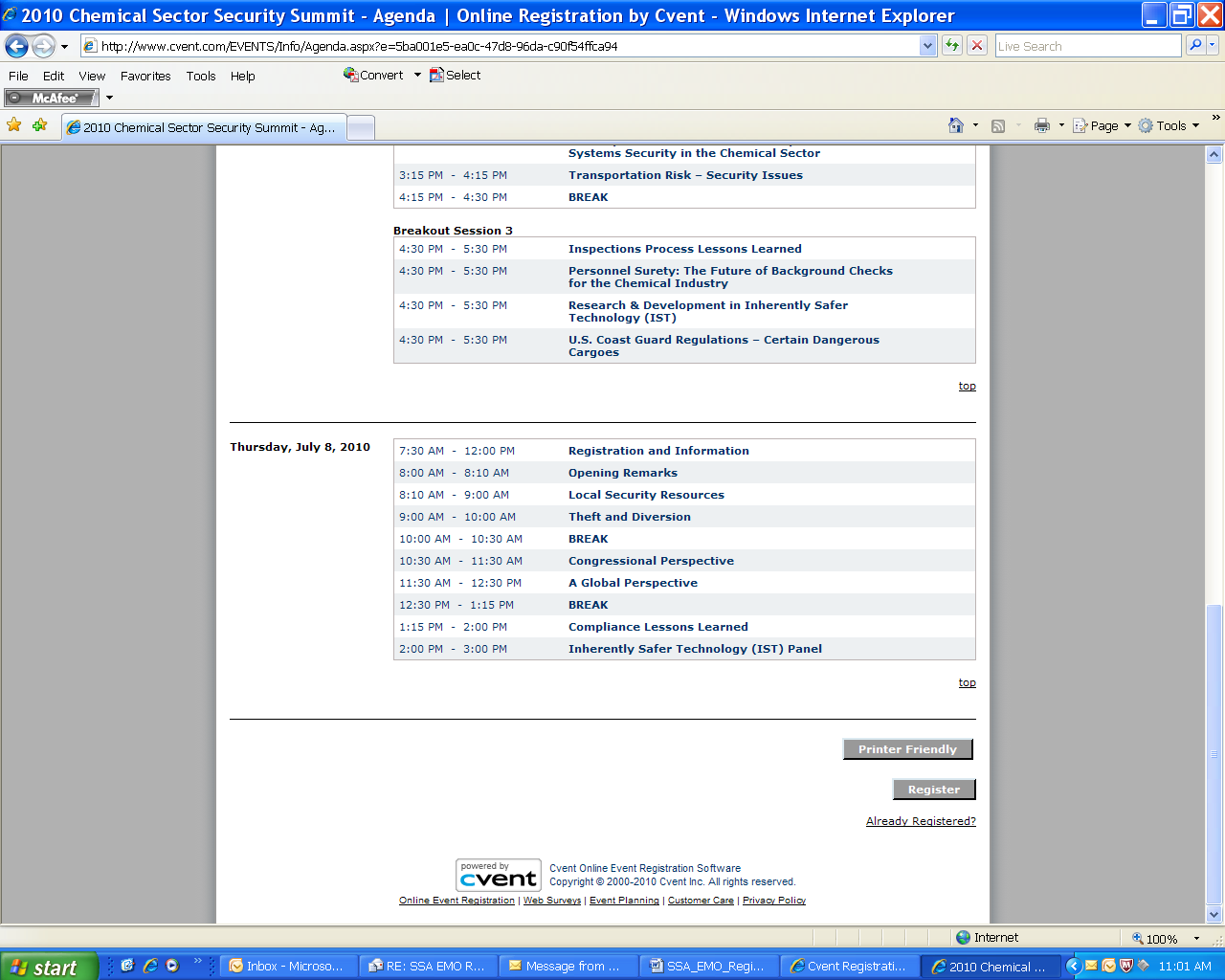 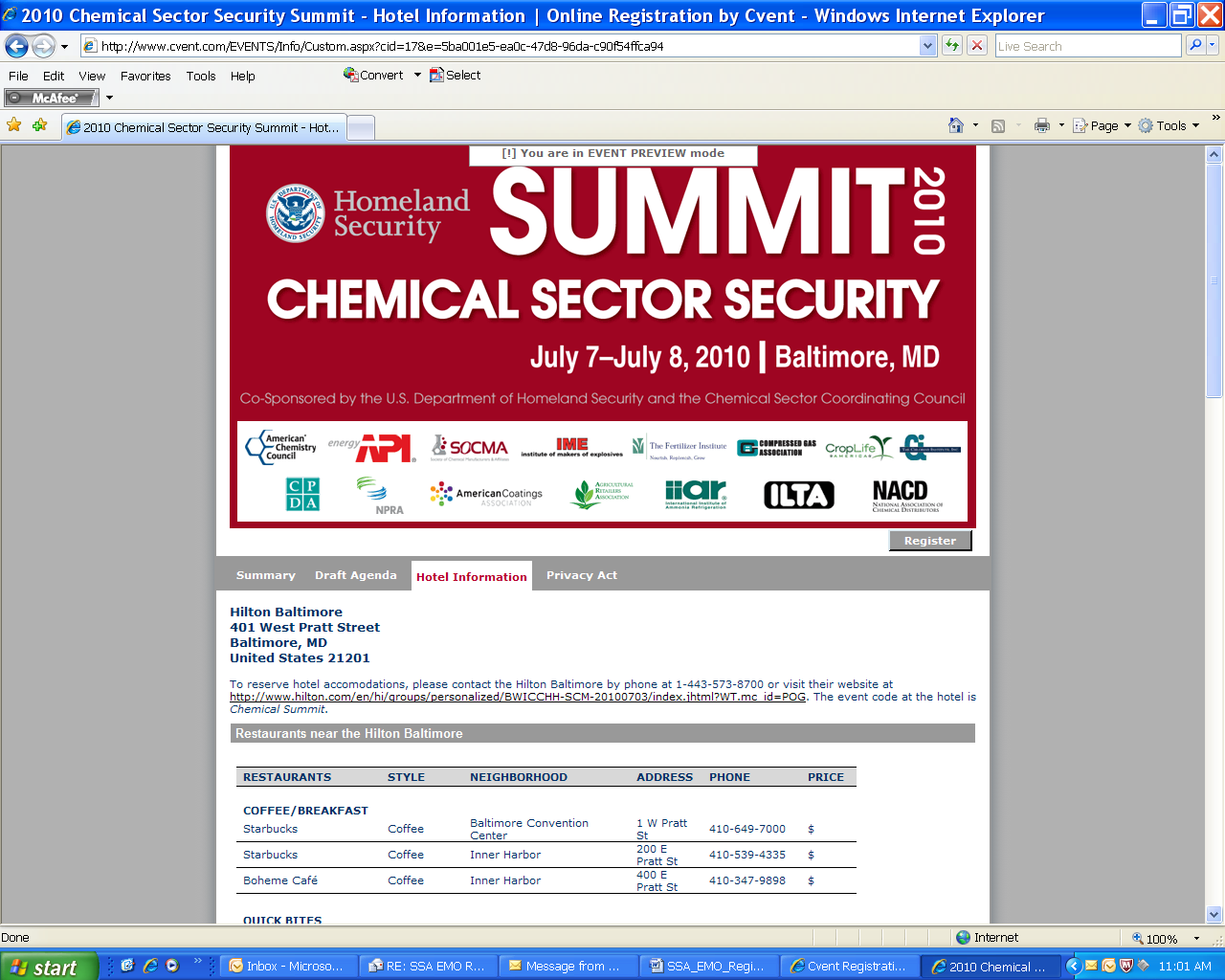 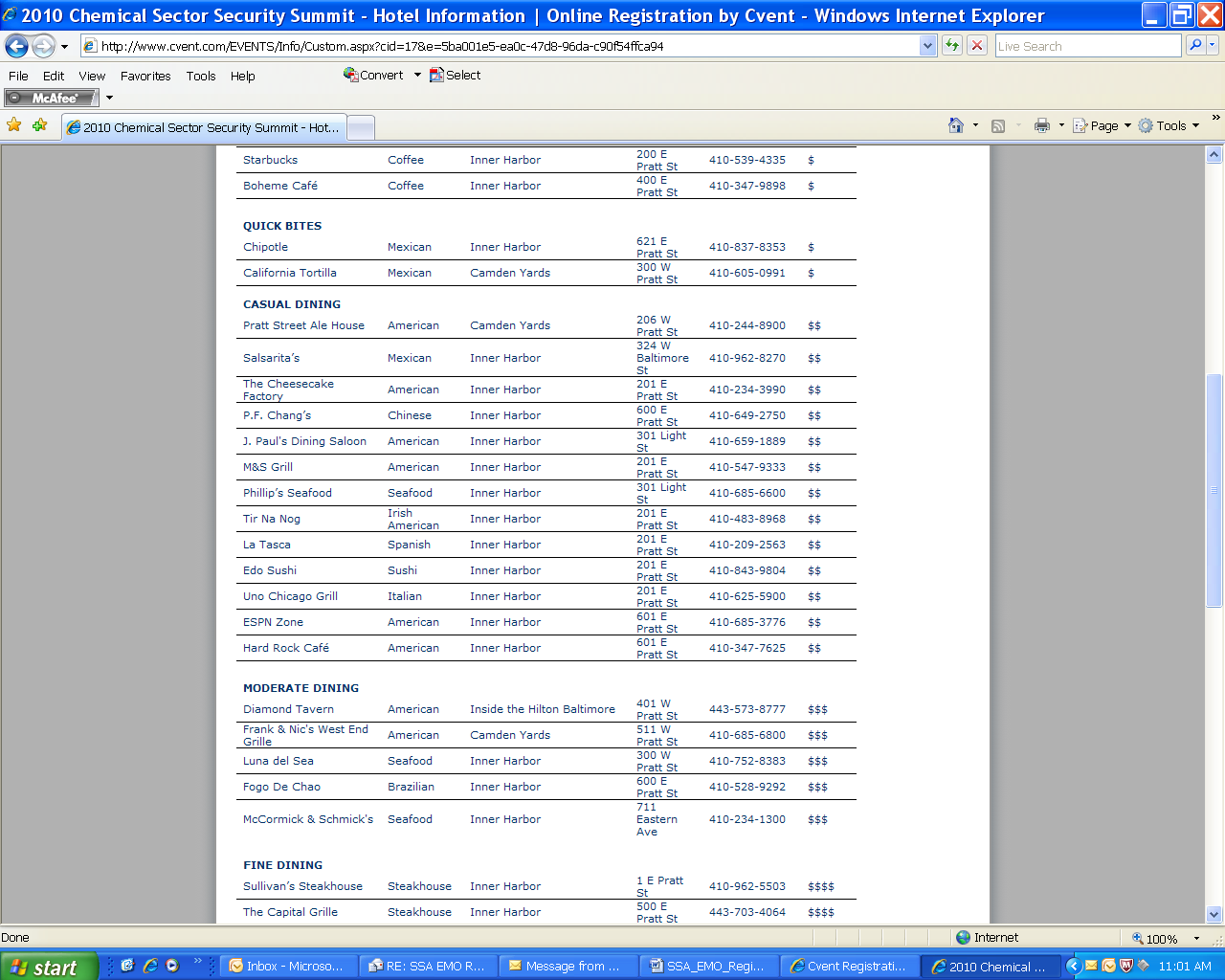 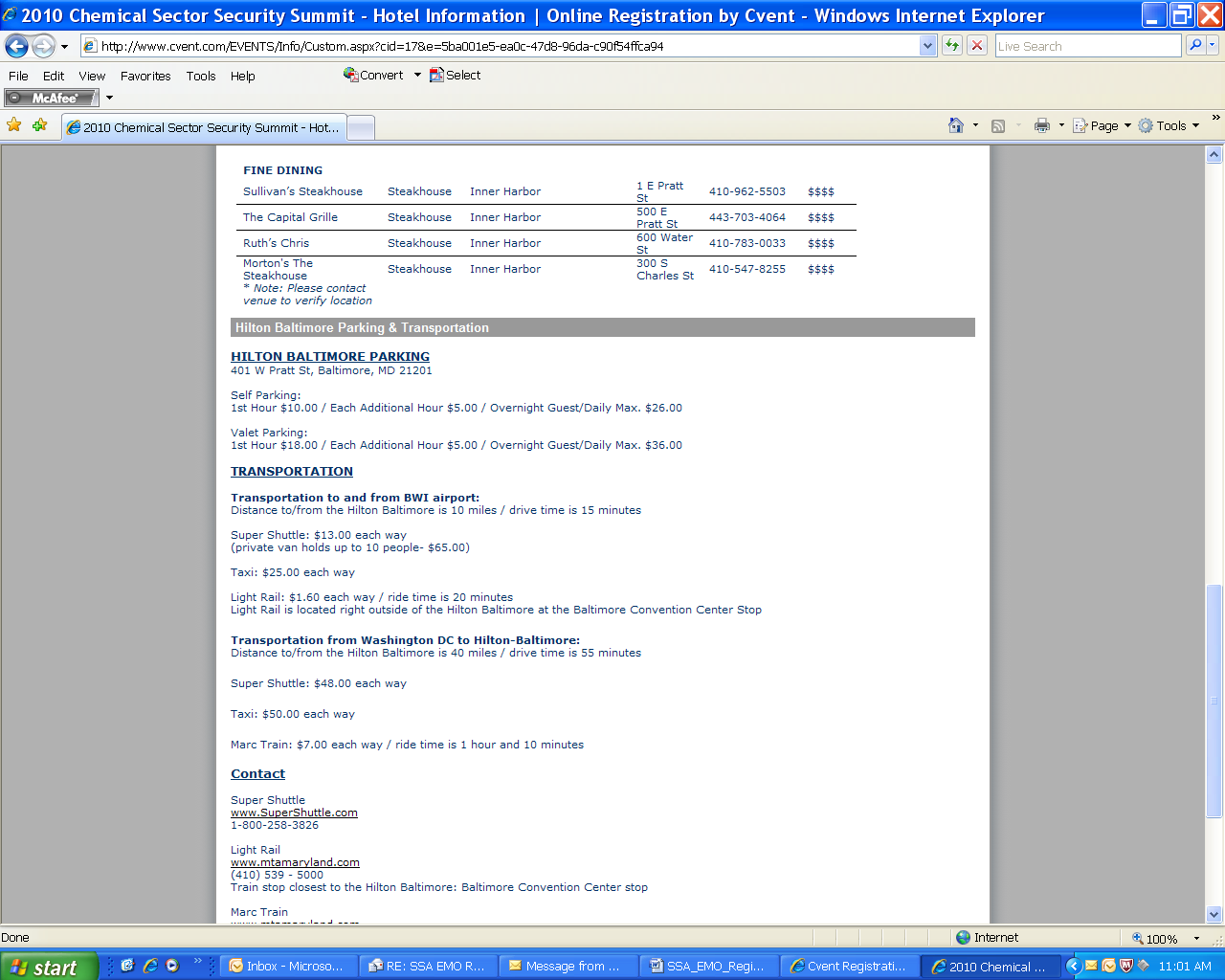 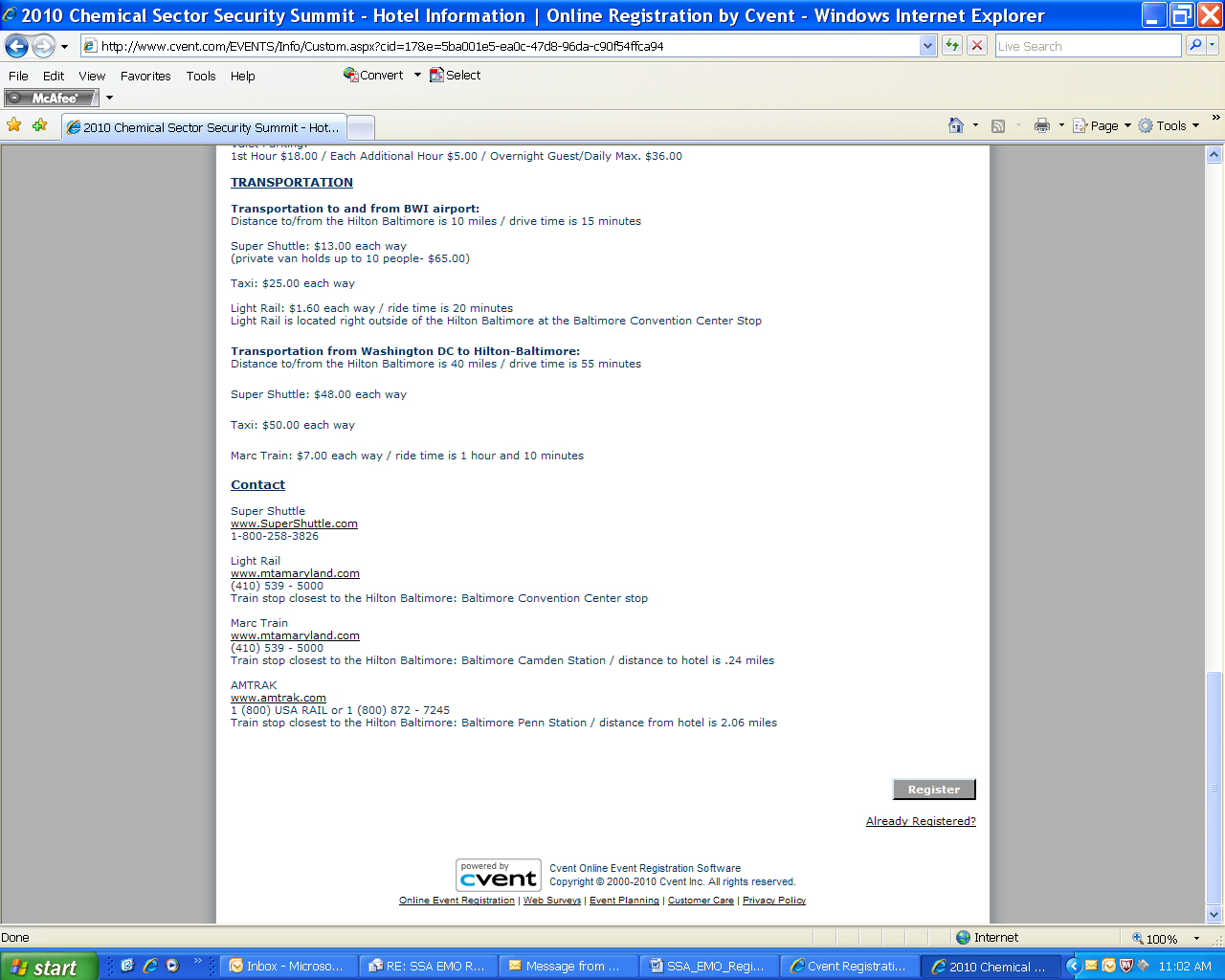 